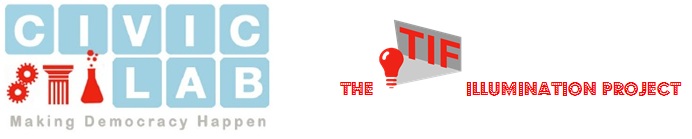 [For more information: Tom Tresser, @tomstee, tom@tresser.com, 312-804-3230]TIF ILLUMINATION PROJECT RELEASES RESULTS OF RESEARCH INTO TIFs IN 27th WARD AT TIF TOWN MEETING, DISTRIBUTES POSTER-SIZED GRAPHICThe Tax Increment Financing (TIF) Illumination Project of the CivicLab today released its findings after investigating the impacts of the 12 TIFs in the 27th ward. The results were discussed in CivicLab co-founder Tom Tresser’s presentation at the TIF Town Meeting at the Chopin Theater. They were also summarized and visualized in a poster-sized graphic distributed at the event and will also be distributed throughout the ward.Here are the highlights:There are 12 TIFs in the 27th ward. They cover 77% of the ward’s footprint.They extracted $36.8 million in property taxes from the ward in 2011.That sum is 33% of all property taxes collected inside the ward in 2011.These 12 TIFs extracted $255.2 million from 2002 to 2011.$62 million FROM the ward was sitting in those TIF accounts on January 1, 2012.Of the TIF funded projects inside the ward, 42% went to public projects, 58% to private projects.We lack details on most of the projects funded by TIFs inside the ward.Some of the largest private projects funded by TIF dollars inside the ward are:The TIF Town Meeting was organized by The Tax Integrity and Fairness Alliance, a grassroots effort aimed at generating citizen review and evaluation of Chicago’s finances. The CivicLab is a new social enterprise that is bringing activists, educators , coders and designers together to innovate around and build tools for civic engagement. The TIF Illumination Project is a ward-by-ward investigation of TIFs. The designer of the 27th Ward poster was Carlyn So. Web sites = http://tifalliance.weebly.com, http://www.tifreports.com, http://www.civiclab.us ###Parkside Old Town I  LLC $9,037,000NTV LP  NTV II LP  and North Town Village LLC$8,600,000Parkside Nine Phase II  LP$8,216,1001140 N. North Branch Development  L.L.C.$8,200,000Blommer Chocolate Co.$8,000,000Mariano's Fresh Grocery$7,000,000 Chicago Greenworks LLC$6,148,331Heartland Housing  Inc. et al$5,000,000Kingsbury Larrabee  LLC$4,950,972Jewel Foods Stores  Inc.$4,000,000Clybourn Larrabee LLC$3,770,138River Village Townhomes South  LLC$3,554,915Rosa Parks L.P. and Bickerdike Redevelopment Corp.$3,506,624Chicago Cambridge L.P & Near West Side Community Development Corp$3,500,000National Hellenic Museum $3,500,000Peppercorn 240  LLC and Euromarket Designs  Inc.$3,400,000Coyne American Institute  Inc.$3,300,000Greater West Town Community Development Project and GWT SPE  LLC$3,100,000WHP Tower  LLC and WHP Tower Rental  LLC$2,611,649WHP Homes  LLC$2,501,821